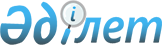 Қазақстан Республикасы Yкiметiнiң 2000 жылғы 17 сәуiрдегi N 590 қаулысына өзгерiстер мен толықтырулар енгiзу туралы
					
			Күшін жойған
			
			
		
					Қазақстан Республикасы Үкіметінің қаулысы 2002 жылғы 13 маусым N 640. Қаулының күші жойылды - ҚР Үкіметінің 2005.03.17. N 237 қаулысымен.

      Қазақстан Республикасының Yкiметi қаулы етеді:  

      1. "Бiрiккен Ұлттар Ұйымының Ауа райының өзгеруi туралы Бас Конвенциясына Киот хаттамасын Қазақстан Республикасының бекiтуi және Бiрiккен Ұлттар Ұйымының Ауа райының өзгеруi туралы Бас Конвенциясы бойынша Қазақстан Республикасының мiндеттемелерiн орындау мәселелерi жөнiндегi ведомствоаралық комиссия құру туралы" Қазақстан Республикасы Yкiметiнiң 2000 жылғы 17 сәуiрдегi N 590   қаулысына  мынадай өзгерiстер мен толықтырулар енгiзiлсiн:  

     1-тармақта: 

     1) Бiрiккен Ұлттар Ұйымының Ауа райының өзгеруi туралы Бас Конвенциясына Киот хаттамасын Қазақстан Республикасының бекiтуi және Бiрiккен Ұлттар Ұйымының Ауа райының өзгеруi туралы Бас Конвенциясы бойынша Қазақстан Республикасының мiндеттемелерiн орындау мәселелерi жөнiндегi ведомствоаралық комиссия құрамына мыналар енгiзiлсiн: Есенбаев                         - Қазақстан Республикасының 

Мәжит Төлеубекұлы                  Экономика және сауда 

                                   министрі, төраға      Жақыпов                          - Қазақстан Республикасының Көлiк 

Қабиболла Қабенұлы                 және коммуникациялар бiрiншi 

                                   вице-министрi      Тасболатов                       - Қазақстан Республикасы Қорғаныс 

Абай Бөлекбайұлы                   министрiнiң орынбасары      Қосжанова                        - Қазақстан Республикасының Әдiлет 

Жанаргүл Тоғызбайқызы              министрлiгi Заңнама 

                                   департаментінің директоры      Могильный                        - Қазақстан Республикасының Бiлiм 

Валерий Валентинович               және ғылым министрлiгi Ғылым 

                                   департаментiнiң директоры      Тілеумұратов                     - Қазақстан Республикасының 

Юрий Жұмабайұлы                    Мемлекеттiк кiрiс министрлiгi 

                                   Өндiрiстiк емес төлемдер 

                                   департаментінің директоры      Ким                              - Қазақстан Республикасының 

Афанасий Григорьевич               Төтенше жағдайлар жөнiндегi 

                                   агенттiгi Ұйымдастыру-бақылау 

                                   және кадр жұмыстары 

                                   департаментiнiң директоры      Мешiмбаева                       - Қазақстан Республикасының 

Анар Ертөлеуқызы                   Стратегиялық жоспарлау жөнiндегi 

                                   агенттiгi Әлеуметтiк-экономикалық 

                                   талдау департаментiнің директоры 

                                   (келiсiм бойынша);           мына жол:      "Өтеғұлов                        - Қазақстан Республикасы Қаржы 

Мәулен Амангелдiұлы                министрлiгiнiң Макроэкономика 

                                   және қаржылық статистика 

                                   департаментi директорының 

                                   орынбасары" 

     мынадай редакцияда жазылсын:      "Өтеғұлов                        - Қазақстан Республикасы Қаржы 

Мәулен Амангелдiұлы                министрлiгінiң Мемлекеттiк қарыз 

                                   алу департаментi директорының 

                                   мiндетiн атқарушы"; 

      көрсетiлген құрамнан: Жақсыбек Әбдірахметұлы Құлекеев, Малис Құдысұлы Әбсаметов, Вячеслав Афанасьевич Калюжный, Марат Әбсеметұлы Құсайынов, Әбiлғазы Қалиақпарұлы Құсайынов шығарылсын;  

      2) көрсетiлген қаулымен бекiтiлген Бiрiккен Ұлттар Ұйымының Ауа райының өзгеруi туралы Бас Конвенциясына Киот хаттамасын Қазақстан Республикасының бекiтуi және Бiрiккен Ұлттар Ұйымының Ауа райының өзгеруi туралы Бас Конвенциясы бойынша Қазақстан Республикасының мiндеттемелерiн орындау мәселелерi жөнiндегi ведомствоаралық комиссия туралы ережеде:  

      4-тармақта "Қазақстан Республикасы Премьер-Министрiнiң орынбасары" деген сөздер "Қазақстан Республикасының Экономика және сауда министрi" деген сөздермен ауыстырылсын;  

      11-тармақ бiрiншi абзацы "мәселелер" деген сөзден кейiн "бойынша ұсыныстар мен ұсынымдар дайындайды" деген сөздермен толықтырылсын, 14) тармақшада "бойынша" деген сөзден кейiн нүктелi үтiр қойылсын және "ұсыныстар мен ұсынымдар дайындайды." деген сөздер алынып тасталып, мынадай мазмұндағы 15)-21) тармақшалармен толықтырылсын:  

      "15) Қазақстан Республикасында озонды бұзатын заттарды пайдалануды қысқарту жөнiндегi жұмыстарды ведомствоаралық үйлестіру бойынша;  

      16) табиғи ресурстардың пайдаланылуын басқаруды және қоршаған ортаны қорғауды жетiлдiретiн экономикалық тетiктердi енгiзу мүмкiндiктерiн зерделеу бойынша;  

      17) энергетика секторында жаңғыртылатын энергия көздерiн енгiзуге, парниктi газдар мен басқа да ластайтын заттар эмиссиясын азайтуға, отын ретiнде табиғи газды, электрдi пайдаланатын көлiк паркiн дамытуға бағытталған жобаларды жүзеге асыру бойынша;  

      18) дәстүрлi отын түрлерiн (көмiр, мұнай) экологиялық таза энергетикалық шикiзатқа (табиғи газ) алмастырып, мұнай кен орындарында iлеспе газдарды, көмiр шахталары мен қалдықтар көмiлген жерлерде метанды кәдеге жарату бойынша;  

      19) өнеркәсiпке энергия үнемдеушi жаңа технологияларды енгiзу, шағын энергетикаға арналған жабдықтарды: кiшi су электр станциясын, электр энергиясын өндiру мен механикалық жұмыстарды орындауға арналған жел агрегаттарын шығару, күн батареяларын және күн сәулесiмен су жылытатын коллекторлар өндiрiсiн дамыту бойынша; 

      20) ауыл шаруашылығында жердi пайдалануға, орман екпелерiн отырғызуды жақсартуға, озық технологияны енгiзуге, ауылға арналған жел және күн энергетикасының шағын энергетикасын пайдалануға бағытталған жобаларды жүзеге асыру бойынша; 

      21) мынадай халықаралық шарттар шеңберінде жобаларды үйлестіру бойынша: 

      1) шөлейттенуге қарсы күрес 

      2) озон қабатын қорғау 

      3) биологиялық алуан түрлілікті сақтау 

      4) ауаның алыс қашықтықта шекарааралық ластануын болдырмау". 

      2. Осы қаулы қол қойылған күнінен бастап күшіне енеді.            Қазақстан Республикасының 

      Премьер-Министрі 

 
					© 2012. Қазақстан Республикасы Әділет министрлігінің «Қазақстан Республикасының Заңнама және құқықтық ақпарат институты» ШЖҚ РМК
				